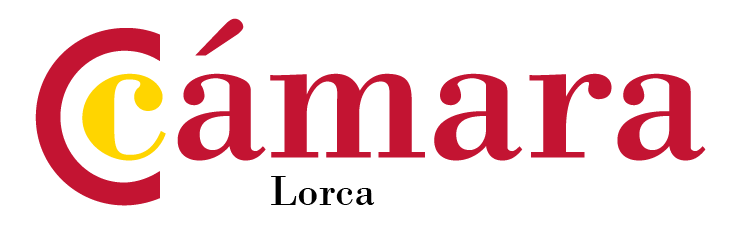 FICHA INSCRIPCION EN LAS ENTREVISTAS INFORMATIVAS INDIVIDUALES FERIA SECOND HOME EXPOPara inscribirse, le rogamos que envíe esta ficha ANTES DEL 30 DE MAYO  con los siguientes datos cumplimentados al correo comercioexterior@camaralorca.comEMPRESA:                CIF: PERSONA DE CONTACTO: TELÉFONO:   EMAIL: WEB:LOCALIDAD/ES DONDE SE ENCUENTRAN LAS PROMOCIONES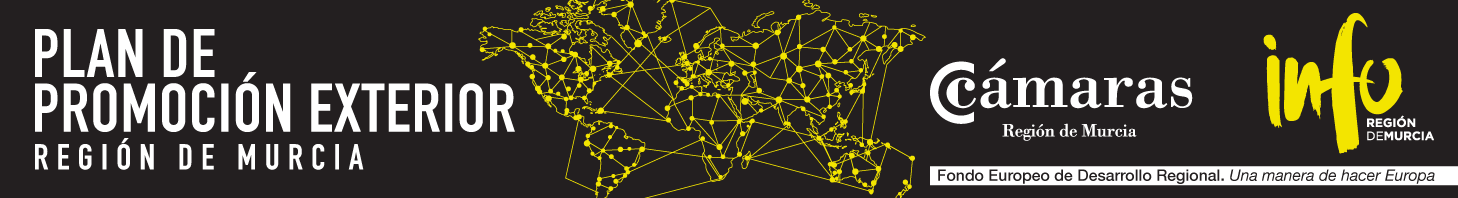 